Правила пожарной безопасности в доме (квартире)Причины возникновения пожара дома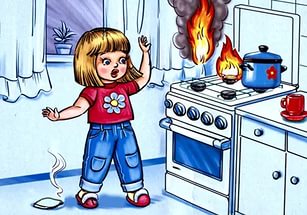 - неосторожное обращение с огнем (спички, газовая плита);
- неосторожное обращение с электронагревательными приборами (утюг, электрочайник, кипятильник);
- неосторожное обращение с горючими веществами (ацетон, газ, спирт, бензин, керосин);
- при использовании одновременно большого количества приборов высокой мощности, или при неисправной электропроводке;
- поломка бытовой электротехники.Правила пожарной безопасности на кухнеНа кухне готовится еда и работают электроприборы высокой мощности.
Кухня – это самое пожароопасное место в доме. Здесь очень важно соблюдать правила пожарной безопасности.1. Если ставите на огонь сковороду, следите за ней и за тем, чтобы сквозняк не потушил огонь.2. Не забудьте погасить горящую спичку.3. Не включайте одновременно несколько мощных электрических приборов (микроволновая печь, холодильник, электрочайник, тостер, соковыжималка и т.д.). Следите за их работой.4. Содержите в порядке провода электрических приборов.5. Плита не место для сушки вещей.Правила пожарной безопасности в комнате (спальне)Спальня тоже пожароопасна.
Курение - основная причина пожара в комнате. Заснув с сигаретой в кровати можно сгореть самому и уничтожить дом в котором живете. Не курите в комнате!Не используйте одновременно несколько мощных электрических приборов. Не перегружайте розетки и удлинители.Не проводите в комнате химические эксперименты, их проще и безопаснее ставить в школе.При пожаре ни в коем случае не прячьтесь от огня в местах, где вас сложно обнаружить (под кроватью или в шкафу), постарайтесь встать и окна и ждать прихода пожарных.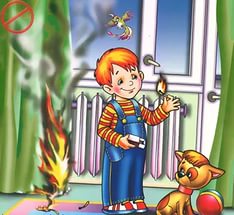 Правила пожарной безопасности в гостинойГостиная используется для разных целей. Например, в ней можно принять гостей, а иногда даже погладить белье.1. Утюг может с нашей помощью гладить одежду, а самостоятельно может сжечь дом. Будьте внимательны при использовании электрических приборов!2. Дом не место для петард, праздничных салютов и бенгальских огней на новогодней елке.Все дети должны знать и соблюдать правила пожарной безопасности!